manufacturer:K-tool CorporationSpecifications:Designed by Lt William McLaughlin (FDNY) for trough the lock forcible entry by pulling all types of lock cylinders (rim or mortise) from various types of solid and glass doorsMade of high alloy steel with replaceable bladesLoop welded on tool to receive standard hand tool for leverage (halligan)Kit includes:  K-tool, set of key tools, leather pouch, operations manual, and shove knifeoperations:Place K-tool over lock and tap lightly with flat headed axe to seat tool, place adz end of halligan into slot on back of tool and continue to strike tool until blades are forced behind the cylinder, use the halligan as a leverage to pull cylinder out of lockNext insert the proper key tool into cylinder hole to move the bolt to the open positionIf unsuccessful with key tool the pick end of the halligan can be driven with lock device to remove itmaintenance:Check blades for burs, cuts, and for sharpnessBlades can be replacedCheck all welds for cracksInventory and clean all other tools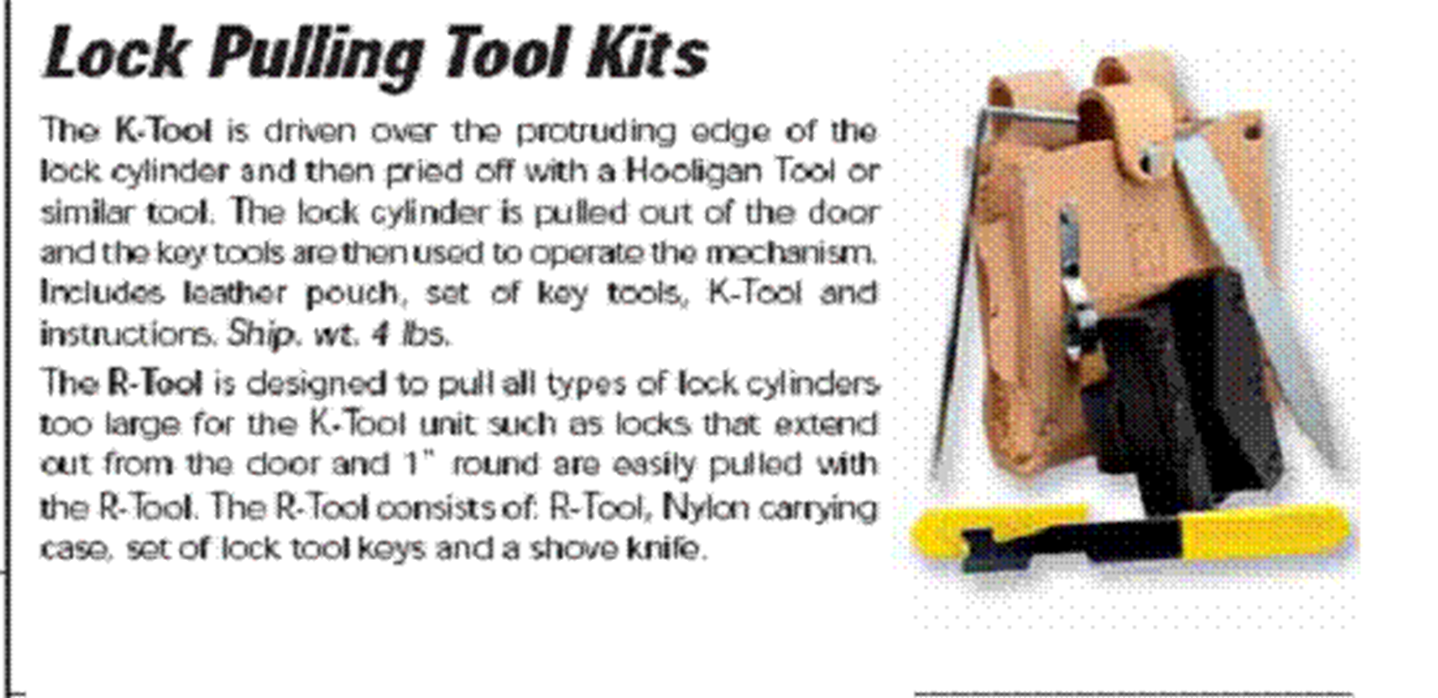 